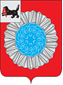 АДМИНИСТРАЦИЯ  МУНИЦИПАЛЬНОГО ОБРАЗОВАНИЯ  СЛЮДЯНСКИЙ РАЙОНП О С Т А Н О В Л Е Н И Ег. Слюдянкаот 11 апреля  2019 г.  № 259 .Об утверждении Порядка определенияобъема и предоставления субсидиисоциально-ориентированнойнекоммерческой организации «Союз садоводов Слюдянскогорайона Иркутской области»на его уставную деятельность из бюджета муниципальногообразования Слюдянский район         В целях поддержки граждан Слюдянского района, занимающихся садоводством с участием в садовых некоммерческих товариществах, в соответствии с пунктом 2 статьи 78.1 Бюджетного кодекса РФ,  руководствуясь пунктом 25 части 1 статьи 15 Федерального закона от 06.10.2003 года N 131-ФЗ "Об общих принципах организации местного самоуправления в Российской Федерации", пунктом 4.8  Положения о создании условий для развития сельскохозяйственного производства, расширения рынка сельскохозяйственной продукции, сырья и продовольствия в муниципальном образовании Слюдянский район, утвержденного постановлением администрации муниципального образования Слюдянский район от 04.02.2019 года № 41,  решением Думы муниципального образования Слюдянский район от 13.12.2018 года № 83-VI рд «О признании некоммерческих организаций социально ориентированными»,  постановлением администрации муниципального образования Слюдянский район от 27.12.2018 года №855 «Об утверждении муниципальной программы «Создание условий для развития сельскохозяйственного производства в поселениях  Слюдянского района» на 2019-2024 годы»,  статьями 24, 38, 47 Устава муниципального образования Слюдянский район (новая редакция), зарегистрированного постановлением Губернатора Иркутской области от 30.06.2005 года  № 303-П,  регистрационный  № 14-3, ПОСТАНОВЛЯЮ:Утвердить  Порядок определения объема и предоставления субсидий социально-ориентированной некоммерческой организации «Союз садоводов Слюдянского района Иркутской области» на его уставную деятельность из бюджета муниципального образования Слюдянский район (Приложение).Опубликовать настоящее постановление в приложении к газете «Славное море», а также разместить на официальном сайте администрации муниципального района по адресу http://www.sludyanka.ru в разделе: муниципальные правовые акты. Контроль за исполнением настоящего постановления возложить на вице-мэра, первого заместителя мэра муниципального образования Слюдянский район Ю.Н. Азорина.Мэр   муниципального образования Слюдянский район                                                                             А.Г. ШульцПриложение к постановлению администрации муниципального образования Слюдянский районот 11.04.2019г. № 259Порядок определения объема и предоставления субсидий социально-ориентированной некоммерческой организации «Союз садоводов Слюдянского района Иркутской области» на его уставную деятельность из бюджета муниципального образования Слюдянский район I ОБЩИЕ ПОЛОЖЕНИЯНастоящий Порядок определения объема и предоставления субсидий социально-ориентированной некоммерческой организации «Союз садоводов Слюдянского района Иркутской области» на его уставную деятельность из бюджета муниципального образования Слюдянский район (далее- Порядок)  разработан в целях оказания содействия деятельности некоммерческих организаций, выражающих интересы граждан, занимающихся садоводством на территории муниципального образования Слюдянский район с участием в садоводческих некоммерческих товариществах, путем предоставления субсидий на уставную деятельность Союзу садоводов Слюдянского района Иркутской области (далее-Союз садоводов),  признанному социально-ориентированной некоммерческой организацией муниципального образования Слюдянский район.Субсидия предоставляется в пределах бюджетных ассигнований, предусмотренных решением о бюджете муниципального образования Слюдянский район на соответствующий финансовый год и плановый период на исполнение мероприятия «Поддержка деятельности Союза садоводов Слюдянского района (субсидирование некоммерческой организации)»  основного мероприятия «Развитие  различных форм хозяйствования в АПК» подпрограммы «Развитие рынка сельскохозяйственной продукции, сырья и продовольствия» муниципальной программы «Создание условий для развития сельскохозяйственного производства в поселениях  Слюдянского района» на 2019-2024 годы» (далее - муниципальная программа). Субсидия предоставляется в целях финансового обеспечения расходов Союза садоводов на его содержание  и осуществление текущей уставной деятельности.Органом, предоставляющим субсидию, до которого в соответствии с бюджетным законодательством РФ  как получателя бюджетных средств доведены в установленном порядке лимиты бюджетных обязательств на предоставление субсидий на соответствующий финансовый год  является администрация муниципального образования Слюдянский район (далее - Администрация), от лица которой выступает  отдел учета и расчетов Управления труда, заработной платы и муниципальной службы администрации МО Слюдянский район.Право на получение субсидий имеют некоммерческие организации, зарегистрированные в установленном порядке, признанные социально-ориентированными некоммерческими организациями решением Думы муниципального образования Слюдянский район, выражающие интересы садовых некоммерческих объединений, расположенных на территории муниципального образования Слюдянский район, предоставление субсидии которым определено решением о бюджете,  и которые осуществляют следующие уставные виды деятельности: участие в разработке и реализации государственных и муниципальных программ, направленных на развитие садоводства и огородничества; защита интересов членов Союза, разработка предложений по совершенствованию областного и местного законодательства, касающегося садоводства и огородничества; распространение новейших достижений в области теории, методики и практики ведения современного садоводства и огородничества, охраны природной среды и экологии; организация обучения, разработка и выпуск справочной и методической литературы; содействие членам Союза в развитии экономических связей и сотрудничества с предприятиями, учреждениями, организациями по вопросам охраны природной среды, улучшения качества продуктов садоводства, огородничества, распространения методов получения экологически чистой продукции, целевого использования земель, повышения экологической культуры граждан, отдыха граждан;      организация пропаганды целей и задач Союза, информирование общественности о его деятельности через электронные средства связи, печатные издания Союза и иные средства массовой информации.II УСЛОВИЯ  И ПОРЯДОК ПРЕДОСТАВЛЕНИЯ СУБСИДИЙДля получения субсидии Союз садоводов представляет в администрацию муниципального образования Слюдянский район:- заявку на получение субсидии, по форме, представленной в приложении №1;-копию Устава организации;-копию постановки на учет в налоговом органе;-копию свидетельства о внесении записи в Единый государственный реестр юридических лиц;-копию документа, подтверждающего полномочия руководителя данной организации;-справку из налогового органа об отсутствии неисполненной обязанности по уплате налогов, сборов, страховых взносов, пеней, штрафов, процентов, подлежащих уплате в соответствии с законодательством РФ о налогах и сборах;-сведения о счете, открытом в кредитной организации; -копию сметы расходов некоммерческой организации, утвержденной Общим собранием членов Союза садоводов;- проект Соглашения по форме, представленной в приложении №2 в трех экземплярах, подписанных руководителем некоммерческой организации, содержащий объем субсидии и реквизиты расчетного счета некоммерческой организации, открытого в российской кредитной организации;- согласие получателя на проведение проверок Администрацией, органами муниципального финансового контроля соблюдения получателем субсидии условий, установленных заключенным Соглашением (приложение №5).Уполномоченным органом Администрации, осуществляющим организацию работы по приему заявок, сметы, организацию работ по заключению Соглашения на перечисление субсидии из бюджета с получателем субсидии является Управление социально-экономического развития администрации МО Слюдянский район (далее- Управление).Рассмотрение представленных претендентом на получение субсидии документов Управлением осуществляется в течение 10 рабочих дней, после чего Управление организует подписание Соглашения о предоставлении субсидии и в день подписания направляет один экземпляр подписанного Соглашения Союзу садоводов. При этом Управление самостоятельно проверяет на официальном сайте Арбитражного суда Иркутской области не нахождение получателя субсидии в процессе реорганизации, ликвидации, банкротства.В случае представления документов не в полном объеме или с нарушениями, предусмотренными в настоящем Порядке, документы возвращаются претенденту на получение субсидии на доработку.Получатель субсидии в течение пяти рабочих дней с момента заключения Соглашения представляет ответственному исполнителю муниципальной программы - Управлению, дополнительное соглашение к договорам банковских счетов или распоряжение обслуживающему банку о предоставлении Администрации права на бесспорное списание денежных средств с отметкой банка о принятии данного распоряжения к исполнению.Перечисление субсидии получателю субсидии осуществляется главным распорядителем бюджетных средств Администрации - отделом учета и расчетов Управления труда, заработной платы и муниципальной службы администрации МО Слюдянский район в соответствии с кассовым планом:- на основании представленных Управлением заявки, Соглашения, копии сметы расходов, согласия на проведение проверки;- в порядке и в сроки, установленные нормативными правовыми актами МКУ «Комитет финансов МО Слюдянский район», на отдельный расчетный счет, открытый в кредитной организации.Субсидии предоставляются в сумме, утвержденной решением о бюджете в рамках муниципальной программы. Информация об объемах и сроках перечисления субсидий учитывается получателем бюджетных средств  по заявке Союза садоводов при формировании прогноза кассовых выплат бюджета муниципального образования Слюдянский района, необходимого для составления в установленном порядке кассового плана исполнения бюджета муниципального образования Слюдянский района.Основанием для отказа в предоставлении субсидии являются: несоответствие представленных получателем субсидии документов требованиям, определенным пунктом 6 раздела II «Условия  и порядок предоставления субсидий»  или непредставление (представление не в полном объеме) указанных документов; недостоверность представленной получателем субсидии информации. несоответствие требованиям п.15.1, 15.2 настоящего Порядка.Требования, предъявляемые к получателю субсидии, не более чем за 30 календарных дней до дня, в котором планируется заключение Соглашения:отсутствие неисполненной обязанности по уплате налогов, сборов, страховых взносов, пеней, штрафов, процентов, подлежащих уплате в соответствии с законодательством РФ о налогах и сборах; не нахождение получателя субсидии в процессе реорганизации, ликвидации, банкротства.III ТРЕБОВАНИЯ К ОТЧЕТНОСТИ И ОСУЩЕСТВЛЕНИЕ КОНТРОЛЯ ЗА СОБЛЮДЕНИЕМ УСЛОВИЙ, ЦЕЛЕЙ И ПОРЯДКА ПРЕДОСТАВЛЕНИЯ СУБСИДИЙ И ОТВЕТСТВЕННОСТИ ЗА ИХ НАРУШЕНИЕПолучатель субсидии в соответствии с Соглашением предоставляет в Управление социально-экономического развития администрации МО Слюдянский район отчет об использовании субсидии не позднее 30 апреля года, следующего за отчетным по форме согласно Приложению 4 Порядка. По запросу Администрации представляет иную информацию, связанную с предоставлением и расходованием субсидии.Администрация в лице Управления социально-экономического развития администрации МО Слюдянский район как главный распорядитель бюджетных средств, предоставляющий субсидии, и отдел внутреннего муниципального финансового контроля администрации МО Слюдянский район в сфере бюджетных правоотношений осуществляют обязательную проверку соблюдения условий, целей и порядка предоставления субсидий.Отчеты получателя субсидий с приложенными подтверждающими документами хранятся в Управлении в течение 5 лет.В случае нарушения получателем субсидии условий, установленных для предоставления субсидии, а также нецелевого использования субсидии Администрация направляет получателю субсидии требование о возврате полученной субсидии. Субсидия подлежит возврату в бюджет муниципального образования Слюдянский район в течение 10 банковских дней со дня получения соответствующего требования.  Администрация списывает в бесспорном порядке субсидию в случае невозврата ее получателем в течение 10 банковских дней с момента получения требования о возврате в доход бюджета муниципального образования Слюдянский район полученной субсидии.В случае невозможности исполнения п. 21 настоящего раздела, возврат субсидии осуществляется путем взыскания субсидии в судебном порядке.Начальник Управления социально-экономическогоразвития администрации муниципального образованияСлюдянский район                                                                                       О.В. ПровороваПриложение №1 к Порядку определения объема и предоставления субсидий социально-ориентированной некоммерческой организации «Союз садоводов Слюдянского района Иркутской области» на его уставную деятельность из бюджета муниципального образования Слюдянский район На бланке организацииВ администрацию муниципального образования Слюдянский район ЗАЯВКАна предоставление субсидииНекоммерческая организация «Союз садоводов Слюдянского района Иркутской области», расположенная по адресу:___________________________ ___________________ (местонахождение организации, телефон/факс)просит предоставить субсидию в сумме ____________________(_____________________) рублей на частичное финансовое обеспечение выполнения  расходов по смете (прилагается).Краткое описание мероприятий, для финансового обеспечения которого запрашивается субсидия: _______________________________________________________________________________________________________________________________________________________Руководитель ____________________/__________________________________________________/                    (подпись)                                                     (фамилия, имя, отчество руководителя)М.П.«______» ______________г.                      (дата)Приложение №2 к Порядку определения объема и предоставления субсидий социально-ориентированной некоммерческой организации «Союз садоводов Слюдянского района Иркутской области» на его уставную деятельность из бюджета муниципального образования Слюдянский район СОГЛАШЕНИЕо предоставлении субсидииг. Слюдянка							 «____»______ ______ годАдминистрация муниципального образования Слюдянский район в лице мэра муниципального образования Слюдянский район                         , действующего на основании Устава, в дальнейшем именуемая «Администрация», с одной стороны, и Некоммерческая организация «Союз садоводов Слюдянского района Иркутской области» в лице ______________________________________________________________________,                                                  (должность, фамилия, имя, отчество)Действующая  на основании _____________________________________________(документ, на основании которого действует должностное лицо)именуемое в дальнейшем «Получатель», с другой стороны, в дальнейшем совместно именуемые «Стороны», в соответствии с постановлением администрации муниципального образования Слюдянский район «Об утверждении Положения о создании условий для развития сельскохозяйственного производства, расширения рынка сельскохозяйственной продукции, сырья и продовольствия в муниципальном образовании Слюдянский район,  заключили настоящее Соглашение о нижеследующем.1. Предмет Соглашения1.1. По настоящему Соглашению администрация предоставляет Получателю из бюджета муниципального образования Слюдянский район субсидию на частичное финансовое обеспечение выполнения уставных видов деятельности некоммерческого партнерства в целях оказания содействия деятельности некоммерческой организации, выражающей интересы садовых некоммерческих объединений, расположенных на территории муниципального образования Слюдянский район, (далее - субсидия) на 20___ год в размере________________ рублей, а Получатель обязуется принять и распорядиться субсидией в соответствии с целью, указанной в пункте 3 раздела I «Общие положения» Порядка определения объема и предоставления субсидий социально-ориентированной некоммерческой организации «Союз садоводов Слюдянского района Иркутской области» на его уставную деятельность из бюджета муниципального образования Слюдянский район от________ №_______________(далее - Порядок), согласно смете расходов некоммерческого партнерства, утвержденной Общим собранием членов некоммерческой организации.1.2. Получателю субсидии запрещается приобретение за счет полученных средств, предоставленных в целях финансового обеспечения затрат получателей субсидий, иностранной валюты, за исключением операций, осуществляемых в соответствии с валютным законодательством Российской Федерации при закупке (поставке) высокотехнологичного импортного оборудования, сырья и комплектующих изделий, а также связанных с достижением целей предоставления указанных средств иных операций, определенных нормативными правовыми актами, муниципальными правовыми актами, регулирующими порядок предоставления субсидий некоммерческим организациям, не являющимся государственными (муниципальными) учреждениями.1.3. Субсидия перечисляется на расчетный счет Получателя, открытый в российской кредитной организации, указанного в пункте 6 настоящего Соглашения.2. Права и обязанности Сторон2.1. Администрация обязана предоставить в финансовом году Получателю субсидию в пределах средств, предусмотренных в бюджете муниципального образования Слюдянский район на текущий финансовый год и плановый период, в соответствии со сметой Получателя.2.2. Получатель обязан:2.2.1. обеспечить целевое использование субсидии в соответствии с настоящим Соглашением;2.2.2. уведомлять Администрацию об изменении реквизитов расчетного счета, открытого в российской кредитной организации, в течение пяти рабочих дней;2.2.3. в случае нарушения целевого назначения субсидии возвратить в бюджет муниципального образования Слюдянский район средства субсидии в соответствии с требованием Администрации или органа, осуществляющего муниципальный финансовый контроль;2.2.4. представлять 1 раз в год в Управление социально-экономического развития администрации МО Слюдянский отчет об использовании субсидии не позднее 30 апреля года, следующего за отчетным, (по форме согласно приложению №3) с приложением подтверждающих документов и необходимых материалов. По запросу администрации представлять иную информацию, связанную с предоставлением и расходованием субсидии.2.3. Получатель подтверждает свое согласие на осуществление Администрацией и(или) органами муниципального финансового контроля в отношении себя проверок соблюдения условий, целей и порядка предоставления субсидии, установленных настоящим Соглашением и(или) Порядком.3. Ответственность Сторон3.1. За неисполнение или ненадлежащее исполнение обязательств, вытекающих из настоящего Соглашения, Стороны несут ответственность, предусмотренную законодательством.3.2. Получатель несет ответственность за достоверность информации, содержащейся в отчетных и иных документах, представляемых в Администрацию.3.3. Получатель в соответствии с законодательством несет ответственность за нецелевое использование субсидии.4. Срок действия Соглашения4.1. Соглашение вступает в силу с момента подписания его Сторонами и действует до полного выполнения обязательств.4.2. Соглашение составлено в трех экземплярах - один из которых предоставляется Получателю. Каждый экземпляр Соглашения имеет одинаковую юридическую силу.5. Заключительные положенияИзменение и дополнение условий настоящего Соглашения допускается только по письменному соглашению Сторон. Изменения и дополнения в настоящее Соглашение оформляются дополнительными соглашениями, являющимися неотъемлемой частью настоящего Соглашения.6. Юридические адреса и реквизиты СторонПриложение №3 к Порядку определения объема и предоставления субсидий социально-ориентированной некоммерческой организации «Союз садоводов Слюдянского района Иркутской области» на его уставную деятельность из бюджета муниципального образования Слюдянский район ОТЧЕТоб использовании субсидииза ___________________год2. Фактически произведенные расходы по состоянию на отчетную датуРуководитель ____________________/_________________________________/                                  (подпись)                                                     (фамилия, имя, отчество руководителя)М.П.«______» ______________г.                      (дата)Приложение №4 к Порядку определения объема и предоставления субсидий социально-ориентированной некоммерческой организации «Союз садоводов Слюдянского района Иркутской области» на его уставную деятельность из бюджета муниципального образования Слюдянский СОГЛАСИЕЯ, получатель субсидии, _________________________________________ даю свое                                                                 (руководителя юридического лица)согласие на осуществление главным распорядителем (распорядителем) бюджетных средств, предоставившим субсидию, и органами муниципального финансового контроля проверок соблюдения получателем субсидии условий, целей и порядка предоставления субсидии.«___»________________20          год__________________________(Фамилия, Инициалы)МПАдминистрация: Администрация муниципального образования Слюдянский районЮридический адрес: Россия, 665904, Иркутская область, г.Слюдянка, ул. Ржанова, 2ИНН 3837045154, КПП  381001001,УФК по Иркутской области МКУ «Комитет финансов Слюдянского района», Администрация муниципального района, л/сч. 090.11.100.4Р/с  40204810400000000007, В отделение Иркутск г. Иркутск,БИК 042520001,ОГРН 1023802719082,(395-44) 51-200, 51-205Мэр муниципального образования Слюдянский район ___________________/                   /М.П.Получатель:Некоммерческая организация «Союз садоводов Слюдянского района Иркутской области»Юридический адрес:ИННКППр/сч.к/сч.БИКРуководитель ______________/___________/М.П.Получено субсидии (руб.)Фактическое произведенные расходы (руб.) ОтклонениеПричины отклонения По состоянию на 1 апреля 20____г.  По состоянию на 1 июля 20___г. По состоянию на 1 октября 20___г. По состоянию на 1 января 20___г. ИТОГОНаправление расходования средств в соответствии с утвержденной сметойСумма (руб.)Примечание12ВСЕГО